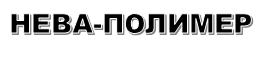 По вопросам продаж и поддержки обращайтесь:электронная почта: nrm@nt-rt.ruОпросный листдля производства металлоконструкций и металлоизделий                                                         ИНФОРМАЦИЯ О ЗАКАЗЧИКЕ                                                     Наименование организации	 	Представитель (Ф.И.О.)	 	Телефон/факс	 	E-Mail	 	Дата заполнения опросного листа        ___________________________________________________ 	                                                 ИНФОРМАЦИЯ О ВИДЕ ИЗДЕЛИЯ	                                             Наименование изделий:ОгражденияВоротаФасадныеГаражныеКалиткаРешетки оконныеТеплицаБытовка строительнаяСкамейка садоваяДругое (указать что именно)	 	 	                                  ИНФОРМАЦИЯ ДЛЯ ПРОИЗВОДСТВА РАБОТ                                        	Габаритные размеры:Высота	 	Ширина	 	ДлинаКоличество:	 	Необходимость покраски:ГрунтовкаГрунтовка, покраскаГрунтовка, покраска, патинирование 	                                              ВОПРОСЫ ОРГАНИЗАЦИИ РАБОТ                                             	Виды работ, выполняемых подрядчикомПроектированиеДоставкаМонтаж готовых конструкцийДругое (указать)	 	Информация о сроках производства работСрок выполнения работ	 	Дополнительная информация       ________________________________________
_______________________________________________________________________
_______________________________________________________________________Заполненный опросный лист отправить на адрес электронной почты: nrm@nt-rt.ru     По вопросам продаж и поддержки обращайтесь:Архангельск (8182)63-90-72Калининград (4012)72-03-81 Нижний Новгород (831)429-08-12Смоленск (4812)29-41-54Астана +7(7172)727-132Калуга (4842)92-23-67Новокузнецк (3843)20-46-81Сочи (862)225-72-31Белгород (4722)40-23-64Кемерово (3842)65-04-62Новосибирск (383)227-86-73Ставрополь (8652)20-65-13Брянск (4832)59-03-52Киров (8332)68-02-04Орел (4862)44-53-42Тверь (4822)63-31-35Владивосток (423)249-28-31Краснодар (861)203-40-90Оренбург (3532)37-68-04Томск (3822)98-41-53Волгоград (844)278-03-48Красноярск (391)204-63-61Пенза (8412)22-31-16Тула (4872)74-02-29Вологда (8172)26-41-59Курск (4712)77-13-04Пермь (342)205-81-47Тюмень (3452)66-21-18Воронеж (473)204-51-73Липецк (4742)52-20-81Ростов-на-Дону (863)308-18-15Ульяновск (8422)24-23-59Екатеринбург (343)384-55-89Магнитогорск (3519)55-03-13Рязань (4912)46-61-64Уфа (347)229-48-12Иваново (4932)77-34-06Москва (495)268-04-70Самара (846)206-03-16Челябинск (351)202-03-61Ижевск (3412)26-03-58Мурманск (8152)59-64-93Санкт-Петербург (812)309-46-40Череповец (8202)49-02-64Казань (843)206-01-48Набережные Челны (8552)20-53-41Саратов (845)249-38-78Ярославль (4852)69-52-93Архангельск (8182)63-90-72Калининград (4012)72-03-81 Нижний Новгород (831)429-08-12Смоленск (4812)29-41-54Астана +7(7172)727-132Калуга (4842)92-23-67Новокузнецк (3843)20-46-81Сочи (862)225-72-31Белгород (4722)40-23-64Кемерово (3842)65-04-62Новосибирск (383)227-86-73Ставрополь (8652)20-65-13Брянск (4832)59-03-52Киров (8332)68-02-04Орел (4862)44-53-42Тверь (4822)63-31-35Владивосток (423)249-28-31Краснодар (861)203-40-90Оренбург (3532)37-68-04Томск (3822)98-41-53Волгоград (844)278-03-48Красноярск (391)204-63-61Пенза (8412)22-31-16Тула (4872)74-02-29Вологда (8172)26-41-59Курск (4712)77-13-04Пермь (342)205-81-47Тюмень (3452)66-21-18Воронеж (473)204-51-73Липецк (4742)52-20-81Ростов-на-Дону (863)308-18-15Ульяновск (8422)24-23-59Екатеринбург (343)384-55-89Магнитогорск (3519)55-03-13Рязань (4912)46-61-64Уфа (347)229-48-12Иваново (4932)77-34-06Москва (495)268-04-70Самара (846)206-03-16Челябинск (351)202-03-61Ижевск (3412)26-03-58Мурманск (8152)59-64-93Санкт-Петербург (812)309-46-40Череповец (8202)49-02-64Казань (843)206-01-48Набережные Челны (8552)20-53-41Саратов (845)249-38-78Ярославль (4852)69-52-93